Hierbij bied ik u, mede namens de Minister-President, de nota naar aanleiding van het verslag inzake het bovenvermelde voorstel van wet aan. De Minister van Justitie en Veiligheid,D. Yeşilgöz-Zegerius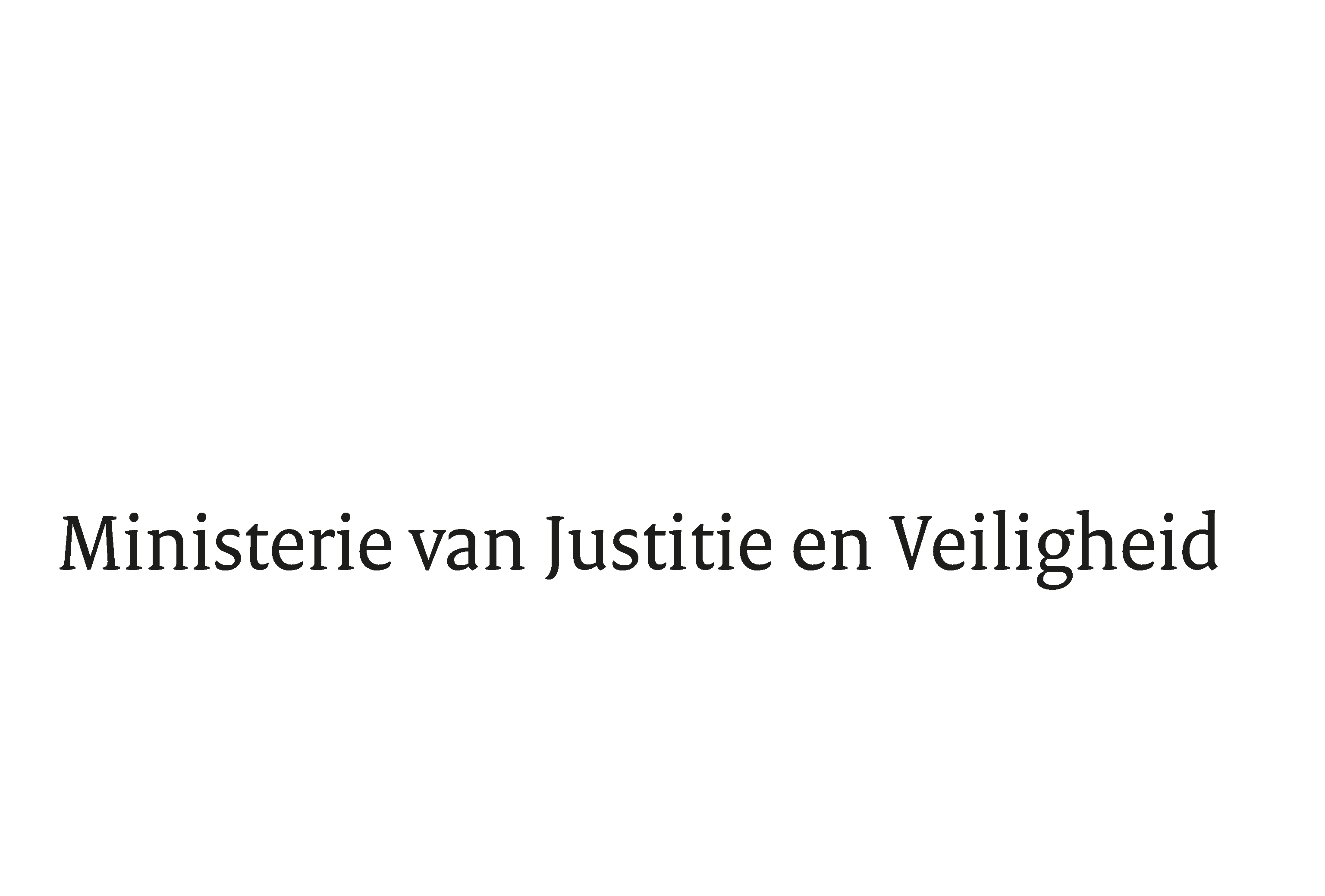 > Retouradres Postbus 20301 2500 EH  Den Haag> Retouradres Postbus 20301 2500 EH  Den HaagAan de Voorzitter van de Tweede Kamerder Staten-GeneraalPostbus 20018 2500 EA  DEN HAAGAan de Voorzitter van de Tweede Kamerder Staten-GeneraalPostbus 20018 2500 EA  DEN HAAGDatum25 mei 2022OnderwerpRegels over het voortduren van de werking van de artikelen 2c en 4 van de Wet verplaatsing bevolking en tot wijziging van die wet (Voortduringswet artikelen 2c en 4 Wvb) (36 081)Directie Wetgeving en Juridische ZakenSector Staats- en Bestuursrecht Turfmarkt 1472511 DP  Den HaagPostbus 203012500 EH  Den Haagwww.rijksoverheid.nl/jenvOns kenmerk4019390Bij beantwoording de datum en ons kenmerk vermelden. Wilt u slechts één zaak in uw brief behandelen.